2.1 VocabTo causeRecentlyTo claimEnthusiasticEfficientGraduatePersuadeTo redirectTo meet the costsInsuranceTo be concerned byAttemptInitialTo affectProposalTirelessTo betrayIn spite ofBullying			recognition – poznání, pochopení, uznání, porozuměníWorkload			remuneration – plat, odměnaDesirable			exploitation  - vykořisťování, zužitkováníTo be eager			tenfoldPlot				to estimateWildest dreams		to commandTo quote			counterpart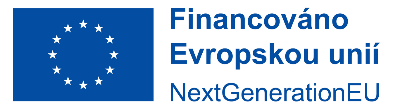 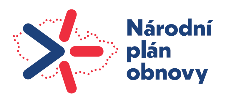 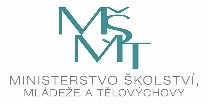 